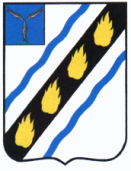 ЗОЛОТОСТЕПСКОЕ  МУНИЦИПАЛЬНОЕ  ОБРАЗОВАНИЕ СОВЕТСКОГО  МУНИЦИПАЛЬНОГО  РАЙОНА  САРАТОВСКОЙ  ОБЛАСТИСОВЕТ  ДЕПУТАТОВ (четвертого созыва)РЕШЕНИЕОт 16.11.2022 г. № 218с.Александровка О передаче на 2023 год полномочий, отнесенных к компетенции контрольно-счетного органа Золотостепского муниципального образования Советского муниципального района по осуществлению внешнего муниципального финансового контроля на исполнение контрольно- счетному органу Советского муниципального района		В соответствии с частью 11 статьи 3 Федерального закона от 07.02.2011 г. №6- ФЗ «Об общих принципах организации и деятельности контрольно- счетных органов субъектов Российской Федерации и муниципальных образований», руководствуясь Уставом Золотостепского муниципального образования Советского муниципального района Саратовской области, Совет депутатов Золотостепского муниципального образования РЕШИЛ:		1. Передать на  2023 год осуществление полномочий отнесенных к компетенции контрольно- счетного органа Золотостепского муниципального образования Советского муниципального района по осуществлению внешнего муниципального финансового контроля  на исполнение контрольно- счетному органу Советского муниципального района.		2. Заключить соглашение с Муниципальным Собрание Советского муниципального района о приеме- передаче на 2023 год полномочий отнесенных к компетенции контрольно-счетного органа Золотостепского муниципального образования Советского муниципального района по осуществлению внешнего муниципального финансового контроля  на исполнение контрольно- счетному органу Советского муниципального района.		3. Подписание соглашения поручить главе Золотостепского муниципального образования  Советского муниципального района.		4. Настоящее решение вступает в силу с 1 января 2023 года  и подлежит официальному опубликованию в установленном порядке.Глава Золотостепского муниципального образования  			А.В. Трушин